Заданиес  20.04 по 27.042 год обученияТема: «Рисование кисти руки по схеме»Выполните построение кисти по этапам.Выполните зарисовки своей руки.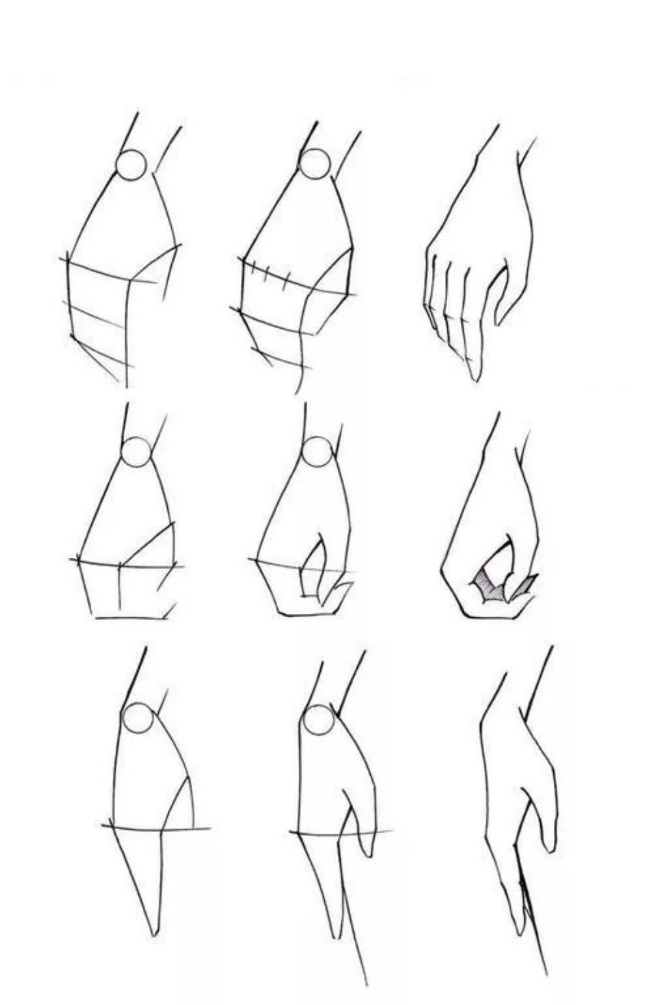 